重庆大学“十四五”发展规划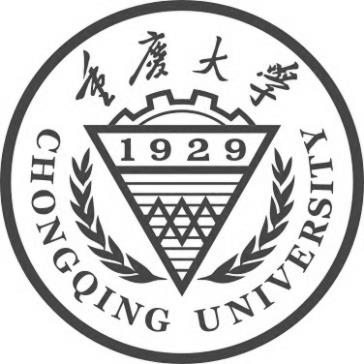 重庆大学二O二一年十月目    录一、形势与机遇	1二、发展基础	4（一）主要成就	4（二）问题与挑战	9三、总体要求	10（一）指导思想	10（二）发展思路	11（三）发展目标	12四、重点任务与主要举措	14（一）提升党建工作的质量，加强全面领导	141．全面强化政治建设	142．切实抓好思想建设	153．扎实推进组织建设	154．建设高素质专业化干部队伍	165．着力推动全面从严治党纵深发展	16（二）提升育人能力和水平，培养一流人才	171．构建“三全育人”大格局	172．打造一流本科教育生态	183．深化人才培养模式改革	184．优化研究生教育规模结构	195．完善一流研究生培养体系	196．加强创新创业教育	207．构建德智体美劳全面发展的育人体系	208．健全质量监控与保障体系	219．实施就业促进与就业质量提升工程	22（三）提升学科综合竞争力，建设一流学科	221．推进各类学科特色发展	222．促进学科交叉融合	233．加快学科公共平台建设	24（四）提升人才队伍的能级，打造一流师资	241．完善师德师风建设长效机制	252．做大师资队伍增量	253．推动师资队伍高质量发展	254．促进各支队伍协调发展	26（五）提升创新和攻关能力，产出一流成果	261．加强有组织科学研究	262．突出抓好科研平台布局	273．打造高质量智库	284．打造一流高水平附属医院	285．加强科技成果转移转化与社会服务	29（六）提升知名度与影响力，深化开放协同	301．积极构建国际合作网络	302．深化国际交流合作	303．加快完善开放办学管理和服务体系	31（七）提升大学文化软实力，弘扬重大精神	311．传承创新优秀文化	322．弘扬优良办学传统	323．提炼一流大学精神	33五、内部治理与保障支撑	33（一）完善管理体制机制	331．加强党对学校事业的全面领导	342．深化内部治理结构改革	343．健全依法办学制度体系	34（二）完善资源筹集与配置体系	351．健全财务保障体系	352．完善公房与仪器设备管理制度	353．改革资源配置方式	36（三）完善公共服务体系	361．健全文献资源保障体系	362．加快学校信息系统和大数据中心建设	373．提高民生保障和服务水平	37（四）完善校园规划建设	371．调整校区功能布局	372．建设美丽校园	383．建设平安校园	38（五）完善多元多维评价体系	381．健全学院/部门评价	382．改革教师评价	393．完善学生评价	39六、规划实施	40（一）加强组织领导	40（二）强化衔接协调	40（三）完善落实机制	41繁星纵变，智慧永恒；复兴民族，誓作前锋。90多年的办学历程，学校秉承宗旨、践行使命，爱国奉献、艰苦创业，为党和人民作出了重要贡献。特别是进入新世纪以来，学校成功抓住每次战略机遇，取得一个又一个新突破，迈上一个又一个新台阶，实现一个又一个新跨越。新时代新阶段，学校改革发展面临“重大瓶颈”，甚至挑战和考验。未来十年是建设“百年重大”的关键时期，“十四五”时期是学校“双一流”建设全面推进的关键阶段，谋划好“十四五”发展十分重要。未来已来，谋而后动。面对变动不居的形势、深刻复杂的局面，我们必须坚持和加强党的全面领导，立足新发展阶段，贯彻新发展理念，创新思路，科学谋划，确立新的发展坐标，输入新的发展动能，融入新的发展格局，加快推进“双一流”高质量建设，力争学校内涵式发展取得新的突破和跨越。一、形势与机遇做大事、成大业者必须具有战略眼光，善于登高望远，科学研判、准确把握未来发展面临的形势和机遇。同时要勇于面对挑战，迎难而上，开创新局面。国际竞争大势。当今世界，正经历百年未有之大变局，单边主义、保护主义、霸权主义不断抬头，贸易和投资争端加剧，全球产业格局和金融稳定受到冲击，加之新冠肺炎疫情全球大流行使这个大变局加速变化，不稳定不确定因素显著增多，面临的风险挑战之严峻前所未有，世界进入动荡变革期。与此同时，新一轮科技革命和产业变革的浪潮奔腾而至，物理、数字、生物世界的跨界融合，人工智能、量子信息、区块链、合成生物学等一系列新兴技术不断涌现，新科技在全球发展中出现的不平衡及相关结构性矛盾也日益突出，正加快重塑世界格局，世界各大国纷纷加快国家战略调整，人才、科技、教育的重要性、竞争性更加凸显。中国复兴大势。“十四五”时期是“两个一百年”奋斗目标的历史交汇期，是我国由全面建成小康社会向基本实现社会主义现代化迈进的关键时期，也是积极应对国内社会主要矛盾转变和国际政治经济格局深刻变化、实现中华民族伟大复兴的重要战略机遇期。我国正在推动形成以国内大循环为主体、国内国际双循环相互促进的新发展格局，重塑我国国际合作和竞争新优势；作出实现碳达峰、碳中和的重大战略决策，推进经济社会发展全面绿色转型，实现中华民族永续发展。同时，我国已转向高质量发展阶段，科技创新正成为国家发展的新引擎，尤其在世界科技竞争日益激烈的大背景下，国家深入实施科教兴国战略、人才强国战略、创新驱动发展战略，全面重塑科技创新体系，催生新发展动能，加快创新型国家建设。重庆崛起大势。中央把推动成渝地区双城经济圈建设上升为国家战略，发布了成渝地区双城经济圈建设规划纲要，明确了把成渝地区双城经济圈建设成为具有全国影响力的重要经济中心、具有全国影响力的科技创新中心、改革开放新高地、高品质生活宜居地的战略定位，赋予了重庆更强劲的内生动力，使重庆的战略地位更加凸显。习近平总书记对重庆提出“两点”定位、“两地”“两高”目标、发挥“三个作用”和营造良好政治生态的重要指示要求，对重庆发展寄予重大期望。重庆市正深入贯彻习近平总书记重要指示要求和中央战略部署，抢抓共建“一带一路”、长江经济带发展、新时代西部大开发等重大战略机遇，高水平打造西部（重庆）科学城，建设具有全国影响力的中国（西部）科技创新中心，为高质量发展赋予了全新优势。教育改革大势。进入新时代，我国高等教育已经站在新的起点，正在从高等教育大国向高等教育强国昂首迈进，呈现出很多新的变化：从对国家经济社会发展的基础支撑作用向支撑引领作用转变；从以规模扩张和空间拓展为特征的外延式发展向以提高质量和优化结构为核心的内涵式发展转变；从国际高等教育舞台上的跟跑者、借鉴者向参与者、推动者转变。与此同时，高等教育综合改革已进入攻坚期，以评价制度改革为核心的更深层次改革正全面推进，人工智能、大数据、区块链等新一代信息技术与教育教学深度融合，正在不断重塑高等教育新形态。面向未来，高等教育把服务中华民族伟大复兴作为重要使命，坚持“扎根中国大地办大学”，着力解决影响经济社会发展的重大关键问题，并不断加大开放力度，积极推动教育与世界的合作，积极贡献中国智慧、提出中国方案。以上这些大势，是我们谋划今后工作的大逻辑、大背景、大格局。中国特色、世界一流大学将在参与世界竞争、服务国家发展中，合理定位、办出特色，逐步成长起来。我们必须心系教育、立足重庆、面向全国、放眼世界，从这些大势中发现机遇、谋划未来。“十四五”时期，学校面临以下方面机遇：与时偕行，顺势而为。新一轮科技和产业革命是建设世界一流大学的历史机遇。聚焦新一代信息技术、新能源、新材料、智能制造、生物医药等关键领域，提升原始创新能力，加快产业结构转型升级，构建新发展格局，亟需大学深度参与并在人才、科技、政策、标准等方面提供有力支撑。国计民生，教育优先。加快推进教育现代化、开启建设教育强国新征程是建设世界一流大学的现实机遇。建设教育强国是中华民族伟大复兴的基础工程，开启全面建设社会主义现代化国家新征程，必须把教育事业放在优先位置，进一步发挥教育在现代化建设中的基础性、先导性、全局性作用。党和国家事业发展对高等教育的需要，对科学知识和优秀人才的需要，比以往任何时候都更为迫切！楼台近水，勇立潮头。重庆战略地位凸显和战略潜能释放为学校建设世界一流大学提供了前所未有的地缘机遇。我们必须扎根重庆，提升综合竞争力，突出鲜明特色性，积极服务区域经济社会发展，努力做到既有“重”的地位、更有“大”的作为。击楫中流，厚积薄发。九十余年奋斗积淀、进入国家世界一流大学建设高校是学校事业发展的根本机遇。学校站在建设“百年重大”、奋进“双一流”的新发展阶段，这是我们谋划未来、实现愿景的坚实基础，必将促进学校厚积薄发、更好更快冲刺发展。二、发展基础（一）主要成就学校创办之初以“造福桑梓、拯救贫弱祖国”为己任，确立建设“完备弘深之大学”办学目标，秉持“研究学术、造就人才、佑启乡邦、振导社会”的办学宗旨，形成了优良的办学传统。新中国成立后，经过1952年全国高校院系调整，成为以机械、电气、动力、采矿、冶金等工科为主的多科性大学；1960年，被确定为全国重点大学，为国家工业建设、“三线”建设、军工建设培养了大批高级专门人才。改革开放以来，学校加快步伐，与时代共发展。1998年，入选“211工程”重点建设高校。2000年，原重庆大学、重庆建筑大学、重庆建筑高等专科学校三校合并组建为新的重庆大学，奠定了高水平大学建设的坚实基础。2001年，入选国家“985工程”重点建设高校。2004年，成为中央直管高校。2017年，入选“世界一流大学建设A类高校”，学校发展迈入新的历史时期。“十三五”期间，学校坚持“创新驱动，内涵发展，问题导向，有限目标”的工作方略，围绕“中国特色、世界一流”战略目标，促进内涵发展、特色发展，办学水平和社会声誉得到大幅提升。期间，学校召开了第十三次党代会、接受了中央巡视、开展了本科教学审核评估、入选了世界一流大学建设A类高校、恢复了医学学科建设、启动了“2029本科教育行动计划”、建立了金字塔人才引育体系、获得了学位授权自主审核资格、构建了“1+5”新型科技创新体系、编制了《重庆大学国际化发展规划（2020-2029年）》、实施了绩效工资改革、举办了建校90周年纪念活动，在党的建设、人才培养、学科发展、队伍建设、科学研究、社会服务、国际合作交流、文化传承创新等各个方面都取得了长足进步，很好地完成了“十三五”规划目标和任务，多项关键内涵指标实现历史突破，办学实力和育人水平显著提升，为建设中国特色世界一流大学奠定了更加坚实的基础，已经进入向世界一流大学行列全面奋进的新阶段。——党对学校工作的全面领导切实加强。学校党委坚强领导，党政班子团结协作，全校干部师生齐心奋斗，增强“四个意识”、坚定“四个自信”、做到“两个维护”，扎实开展“两学一做”“不忘初心、牢记使命”主题教育，推进全面从严治党，营造风清气正的良好政治生态，构建明责督责考责问责的工作体系，扎实开展校内全覆盖巡察；积极开展全国党建工作示范高校创建工作，管党治党、办学治校能力显著提升。修订《重庆大学章程》，不断完善规章制度体系。2018年，学校党委入选首批“全国党建工作示范高校”培育创建单位。2020年，学校团委荣获“全国五四红旗团委”称号。——一流人才培养体系基本建立。全面落实立德树人根本任务，入选首批“三全育人”综合改革试点高校，系统构建十大育人体系、六大育人阵地和综合改革示范区（虎溪校区），深化人才培养模式改革，获国家级教学成果奖4项。稳步推进学科专业动态调整与内涵建设，新增43个国家级一流本科专业、7个新工科专业、2个强基计划专业。深入推进课程建设，获批30门国家级一流课程。完善创新创业教育体系，获评全国首批“深化创新创业教育改革示范高校”“全国高校实践育人创新创业基地”“全国创新创业典型经验高校”。——学科实力显著提升。“双一流”学科重点建设项目持续推进，学科布局不断优化，学科特色优势更加明显、结构更加合理，相互支撑、相互配套、协同发展的学科体系初具雏形，一流学科建设成效明显，学科实力显著提升。在第三方评价体系中，学科水平不断上升，学术影响力持续增强，其中工程学、材料科学的国际影响取得突破。——高水平队伍建设取得良好成效。教师队伍规模逐步扩大、结构进一步优化，专任教师数从2588人增至3056人，具有博士学位比例从64%增至72%。高层次人才/团队增速明显，青年人才不断涌现，国家级人才从66人次增至174人次，其中国家级青年人才从9人次增至63人次；新增全国高校黄大年式教师团队1个、科技部重点领域创新团队3个、国家自然科学基金委创新群体1个。——科技创新活力不断释放。重点科研基地平台建设取得新成效，新增国家和省部级科研平台31个。年度科研经费增至21亿元，2020年发表高水平论文达到5947篇；荣获国家科技奖励9项，其中，牵头获国家科技进步一等奖1项；3人获得全国创新争先奖；1人获得鲁迅文学奖翻译奖；学校主办的《Journal of Magnesium and Alloys》被SCIE收录，入选“中国科技期刊卓越行动计划”22种领军期刊之一。《重庆大学学报（社会科学版）》保持入选教育部高校哲学社会科学学报名栏建设工程。——社会服务能力不断增强。产学研合作和成果转化深入推进，与地方政府、世界知名企业合作共建科技创新平台10余个；科技成果转化经费快速增长，“十三五”期间实际到校总经费25.13亿元；积极探索成果转化新路径，通过权益让渡模式已实施转化案例6项，总评估价值突破5000万元，吸引投资超过3亿元。在抗击新冠肺炎疫情中，附属肿瘤医院、附属中心医院共派出74名医疗队员支援湖北，附属三峡医院创造重庆市抗击疫情“六个第一”。学校利用自身教育资源开展帮扶工作，两次入选教育部直属高校精准扶贫精准脱贫十大典型项目，中央电视台《焦点访谈》栏目关注报道我校“扶贫”特色举措。——国际交流合作不断深化。工作管理体制机制不断完善，国际合作网络初步形成，与32个国家和地区的186个高校或科研机构建立合作关系，建成联合培养和双学位项目135个，建成教育部国际联合实验室等国际合作平台20余个，主办承办一批高水平国际会议。学生出国（境）学习交流从900余人次增长至3700余人次，增长4倍以上。——文化软实力持续增强。坚持以社会主义核心价值观引领文化建设，构建起具有时代特性、重大特色的精神文化、制度文化、环境文化，进一步筑牢文化阵地，打造特色文化品牌。全面推进文化育人体系建设，学校入选教育部首批高校思想政治工作创新发展中心承建高校，是唯一以文化育人为方向的建设单位。选树校园师生楷模，有3名教师分别获评全国“最美奋斗者”“全国最美高校辅导员”“富民兴渝贡献奖”，有2名学生分别获评“全国向上向善好青年”“中国大学生年度人物”。积极开展文明校园建设，学校获得第二届“全国文明校园”称号。——条件保障能力显著增强。财经实力稳步提高，学校总收入、总支出、人员经费支出、资产总额均大幅增加，全面提高了财务管理精细化水平。全面推进多层次大型仪器设备信息平台建设，纳入平台管理的大型仪器设备由630台增至1043台，总值由4.1亿元增至7.8亿元。围绕“双一流”建设，集中力量为学校的一流学科和潜力学科提供强有力的文献支撑保障与服务，新增纸质图书达到36万种50余万册，新增数字资源库33个。信息化基础设施建设持续推进，业务信息化水平不断提高，信息技术与教育教学融合不断加深，网络安全管理水平大幅提高。（二）问题与挑战坚持问题导向，科学分析和准确把握学校发展存在的问题和短板，有助于我们保持战略清醒。经过90多年的建设与发展，学校为国家发展、民族振兴和社会进步作出了巨大贡献。同时，对标党和国家要求，对表重庆市需要，对照学校愿景，学校综合实力与世界一流大学目标尚有差距，与学校所处的地位和应该发挥的作用尚不完全符合，学校改革发展面临的困难和挑战依然较多，尤其在“双一流”建设中，还存在以下方面的问题和差距：学校人才培养能力与培养能够适应和引领未来的高素质创新型人才，造就“行业精英、国家栋梁”的人才培养目标还有一定差距，毕业生创新能力、国际竞争力不能完全满足国家、区域经济社会发展的需要。学科规模偏大，高峰学科数量不足，部分学科方向较为传统，基础学科实力较弱，缺乏支撑国家急需、产业转型和区域发展的新兴学科和交叉学科。教师队伍总量不足，高端人才尤其是各类青年人才偏少，支撑引领作用不够，是制约学校改革发展、特别是“双一流”建设的瓶颈和短板。科研总体上呈现小、散、窄的特点，承担国家重大科研能力不足，尚不能很好地满足国家重大战略需求。对外交流合作体系还不完善，国际视野不够开阔，交流合作不够活跃，思路和理念有待转变，工作队伍有待加强，质量和水平有待提升。文化育人体系需要进一步完善，发展知识、追求真理、造福人类的责任感使命感不够强烈，科学理性与人文情怀的交织融合相对匮乏，一流大学精神还需进一步提炼。以上问题究其根本，是发展理念相对滞后，资源供给与发展所需矛盾突出，治理体系和治理能力尚不能满足学校事业高质量发展需要的问题。新时代对我国高等教育的发展目标、发展方式和治理体系等提出了新要求，学校如何有效协调“着眼当前与适应未来”“立足本土与放眼国际”“发展速度与发展质量”“深化改革与维护稳定”等关系，进一步转变发展理念，破解体制障碍，探索建立“政府主导、学校主体，城市与大学共生共荣”新机制，形成合理的发展定位、明确的发展方式、可行的发展路径，是学校新时代高质量推进“双一流”建设的行动先导。另外，学校发展面临着巨大的外部挑战，尤其是高等教育普及化和高质量发展带来诸多发展性任务，提出新的发展要求。学校正处于学科布局调整期、规模向质量转型期、开放水平提升期、深化改革攻坚期等“四期叠加”，需要在适应普及化、高质量发展中“准确识变、科学应变、主动求变”。三、总体要求（一）指导思想高举中国特色社会主义伟大旗帜，以习近平新时代中国特色社会主义思想为指导，深入贯彻党的十九大和历次全会精神，全面落实习近平总书记关于教育的重要论述和全国高校思想政治工作会议、全国教育大会、全国研究生教育会议精神，按照“五位一体”总体布局和“四个全面”战略布局，坚定不移贯彻新发展理念，坚持和加强党对教育工作的全面领导，全面贯彻党的教育方针，遵循教育教学规律，吸收世界先进办学治学经验，与时俱进建设中国特色世界一流大学，促进学校高质量内涵式发展，为构建新发展格局提供全方位人才和智力支撑，为全面建设社会主义现代化国家、实现中华民族伟大复兴的中国梦作出更大贡献。（二）发展思路秉承“研究学术、造就人才、佑启乡邦、振导社会”的办学宗旨，坚持“对标一流、追求卓越、服务发展、引领未来”的办学思路，对照中央巡视反馈意见建议，统筹改革发展稳定各项工作，抢抓发展机遇，更新教育理念，强化学院的办学主体责任，以立德树人为根本，以教育评价改革为抓手，以治理体系与治理能力现代化为主线，在能力提升和体系完善上花大力气、下大功夫，多举措破除体制机制障碍，前瞻性布局学科发展方向，高标准抓好人才队伍建设，精细化组织有效科学研究，大手笔推进国际合作交流，强有力支撑经济社会发展，推进学校“双一流”内涵建设、特色建设、高质量建设。——更可持续。稳定本科生规模，适当增加研究生招生指标。扩大人才队伍规模，加大专任教师总量。需求导向、总量控制、动态调整学位点授权学科。——更加协调。进一步优化学科结构，注重多学科协调发展、融合发展，构建相互支撑、协同发展的学科生态。建立健全专业动态调整机制，进一步提高人才培养与经济社会发展的契合度，增强服务经济社会发展能力。——更高质量。围绕高质量教育体系建设和服务经济社会高质量发展，进一步转变办学理念，把工作重点转到全面提高教育质量特别是人才培养质量上来。完善评价体系，强化过程管理，建设质量文化。——更具特色。围绕国家战略需求和国际学术前沿，遵循学科发展规律，着力凝练学科方向。努力在服务、引领区域经济社会发展中进一步彰显学校特色与优势。——更有活力。创新观念思路，突破体制机制，加强治理体系建设，激发发展活力，加快提升与自身地位作用相匹配、符合时代要求的办学治校能力。（三）发展目标围绕建设“完备弘深之大学”、造就“行业精英、国家栋梁”的使命，瞄准中国特色世界一流大学奋斗目标，不断输出高素质人才、高端科技成果和先进文化，在民族复兴中发挥国之战略重器作用，为总体实现教育现代化，迈入教育强国行列作出“重大贡献”；深度融入成渝地区双城经济圈建设，建设西部地区人才培养和科技创新战略高地；在重庆市高等教育发展中发挥带头作用和带动效应，更好地服务区域经济社会发展，为重庆实现“两点”定位、“两地”“两高”目标和发挥“三个作用”提供人才、科技和智力支撑。到2025年，建成特色鲜明、国内一流、国际知名的高水平研究型综合性大学，为2029年建校百年之际进入世界一流大学行列筑牢“四梁八柱”；到2049年，建成特色鲜明、国际化、高水平、研究型、综合性大学，争取进入世界一流大学前列。——党的建设取得新成绩。坚持马克思主义指导地位，牢牢把握意识形态工作领导权，不断坚定广大师生中国特色社会主义道路自信、理论自信、制度自信、文化自信。全面贯彻党的教育方针，不忘立德树人初心，牢记为党育人、为国育才使命，始终把党的领导贯穿办学治校、教书育人全过程，为实现学校各项事业高质量发展提供根本保证。——人才培养达到新水平。造就“适应和引领未来的高素质创新型人才”，促进学生德智体美劳全面发展，建成中国特色重大风格的一流本科教育和一流研究生教育体系，人才培养总体水平进入世界先进行列。——学科实力迈上新台阶。学科结构更加优化，工科、理科、文科、社科、医科、信科协调发展，基础学科、新兴交叉学科快速崛起，一批学科进入世界一流行列。——队伍建设获得新成效。师德师风建设扎实推进，师资队伍总规模稳步发展，高层次人才数量显著增长，学术影响力不断提高，专业化职业化全方位综合支撑体系不断完善。——科研创新实现新突破。科研创新能力显著提升，在科学前沿取得一些重大原创性成果，支撑引领创新驱动发展的源头供给能力和服务社会经济发展能力显著增强。推动人文社会科学高质量发展，提升国际话语权和影响力。——开放办学开创新局面。扩大开放、提质增效，逐步形成面向不同地区、不同国家、不同类型、不同层次的国际合作网络，切实加强人才培养、科学研究、教师队伍建设以及管理服务等方面的国际交流合作，全面提升学校国际影响力和竞争力。——文化建设呈现新格局。统筹谋划、传承创新，系统构建中国特色、重大风格的文化育人体系，“软实力”不断增强，为“双一流”建设提供内生动力。四、重点任务与主要举措聚焦学校整体办学目标，结合学校目前发展实际，聚焦战略重点，瞄准关键问题，突出抓好以下方面的重点任务和举措。（一）提升党建工作的质量，加强全面领导坚持以习近平新时代中国特色社会主义思想为指导，加强党对学校工作的全面领导，把牢社会主义办学方向，传承伟大建党精神，全面贯彻党的教育方针和党中央重大决策部署，推动学校党的建设与高等教育事业发展深度融合，以高质量党建引领推动学校事业高质量发展。1．全面强化政治建设切实提高政治站位，深入学习贯彻习近平总书记关于教育的重要论述和关于巡视工作的重要讲话精神，坚决贯彻落实党中央关于教育工作的重大决策部署，牢记“国之大者”，落实立德树人根本任务，引导师生进一步增强“四个意识”，坚定“四个自信”，做到“两个维护”。对标中央要求，夯实办学治校的政治根基，切实提高政治判断力、政治领悟力、政治执行力，将“两个维护”具体化到学校事业发展、教学科研育人的规划布局、工作导向、任务举措各方面。从讲政治的高度推动党委领导下的校长负责制落实落地落细，扎实推进中央巡视整改。加强政治生态和政治文化建设，强化对师生员工的政治引领，传承红色基因，发掘与弘扬学校优秀历史传统与校园文化，用红色文化培育时代新人。2．切实抓好思想建设大力加强理想信念教育、社会主义核心价值观教育、国情教育和形势政策教育，持续开展中华优秀传统文化、革命传统、总体国家安全观等重大主题教育，全面构建形式多样、内容丰富的理论学习工作体系。推进党委理论学习中心组学习、教职工政治理论学习等制度化规范化常态化，贯通党史学习教育与“四史”学习教育，推动党的创新理论进教材、进课堂、进学生头脑。严格落实《党委（党组）意识形态工作责任制实施办法》，构建意识形态工作责任制度链条，增强意识形态风险防范化解能力，创新理论传播方式，守牢意识形态阵地。坚持马克思主义在意识形态领域的指导地位，将马克思主义理论学科作为重点建设学科，加大马克思主义学者和青年马克思主义者培养力度。落实新时代高校教师职业行为十项准则，完善党委统一领导、党政齐抓共管、院系具体落实、教师自我约束的师德师风建设机制。3．扎实推进组织建设学校党委切实履行管党治党、办学治校主体责任，严格执行党委领导下的校长负责制，充分发挥党委把方向、管大局、作决策、抓班子、带队伍、保落实作用。强化二级党组织政治功能，规范执行党委会会议和党政联席会议议事规则，坚持开展各级党组织书记抓基层党建述职评议考核工作，强化制度机制运行的协调性和统筹性，保证中央决策部署及上级党组织重要决定得到贯彻落实。进一步推进党支部标准化、规范化建设，全面实施党支部整体提升工程，不断强化政治功能，优化组织设置、落实基本任务、抓好重点任务、完善工作机制、严格组织生活、加强支委会建设。积极运用信息化技术创新党建工作方法，落地落实党内基本组织生活制度。深入实施高校党组织“对标争先”建设计划，引领带动学校党建工作质量整体提升。注重选拔党性强、业务精、有威信、肯奉献的党员学术带头人担任教师党支部书记，建好“双带头人”工作室。切实抓好在优秀青年教师、优秀学生中发展党员工作。全面贯彻落实党员教育培训工作规划，推进校院两级党委党校规范化建设，分层分类开展高层次人才、支部书记、党务干部、入党积极分子等专题培训。4．建设高素质专业化干部队伍坚持新时期好干部标准，把政治过硬摆在首位，把政治标准、政治要求贯穿领导干部选育管用全过程。持续加强党委领导班子自身建设特别是政治建设，着力提高党内政治生活质量。进一步鲜明公道正派、干事创业选人用人导向，健全干部选拔任用机制，突出选优配强中层党政正职，大力发现培养选拔优秀年轻干部，实施干部交流轮岗和退出机制。加强领导干部实践历练，推动领导干部深入基层联系师生工作，践行一线规则。围绕提升领导干部政治能力、领导现代化建设能力开展干部教育培训。完善领导干部管理考核机制，改进政绩考核工作，强化考核结果运用，推动形成能者上、优者奖、庸者下、劣者汰的正确导向。健全干部日常管理监督机制，坚持抓早抓小、防微杜渐，坚持经常性谈心谈话，关注干部身心健康。5．着力推动全面从严治党纵深发展推动构建以党内监督为主导、各类监督贯通融合的工作格局，实现对学校公权力监督全覆盖。毫不松懈正风肃纪，持之以恒落实中央八项规定及其实施细则精神，深化整治形式主义、官僚主义，切实为基层减负；严肃纪律规矩，坚持有案必查、有腐必惩，一体推进不敢腐、不能腐、不想腐，实事求是用好“四种形态”，精准规范用好问责利器。坚持严的主基调，进一步压实全面从严治党责任，健全党组织落实主体责任制度体系，加强对责任落实情况的监督检查和考核；增强二级纪检组织功能，激活监督神经末梢关键力量。深化政治巡视，精准落实政治巡视要求，坚持问题导向，高质量推进党委巡视工作；坚持系统观念，更好发挥巡视综合监督作用和联系群众纽带功能；坚持依规依纪依法，使巡视工作更精准科学、更有力有效。（二）提升育人能力和水平，培养一流人才全面落实立德树人根本任务，构建科学的思想政治工作体系，践行“以学生为中心”教育理念，突出德育实效，推进智育创新，注重体育健康，重视美育熏陶，加强劳动教育，努力打造中国特色重大风格的一流本科教育和一流研究生教育，着力培养“耐劳苦、尚俭朴、勤学业、爱国家”、德智体美劳全面发展、担当民族复兴大任的时代新人。至2025年，全日制本科生数保持在26000人左右，力争全日制硕士生数增至15900人、全日制博士生数增至4800人，非全日制研究生数4600人左右。1．构建“三全育人”大格局紧紧围绕立德树人根本任务和“双一流”建设目标，深化“三全育人”综合改革，加强十大育人体系和六大育人阵地建设和综合改革示范区（虎溪校区）建设，一体化构建内容完善、标准健全、运行科学、保障有力、成效显著的思想政治工作体系，形成全员全过程全方位育人格局。统筹规划本科和研究生思想政治理论课建设，加强以习近平新时代中国特色社会主义思想为核心内容的思政课程群建设；将课程思政建设作为落实立德树人根本任务的战略举措，优化课程思政建设内容，增强教师课程思政建设的意识和能力，开展课程思政的研究和改革，健全课程思政建设质量评价体系和激励机制，推动课程思政建设形成规模、形成范式、形成体系。2．打造一流本科教育生态健全专业动态调整、优化和退出机制，加快一流专业建设，国家级一流本科专业建设点达到55个；深化大类招生大类培养，加强基础学科专业和新工科、新文科、新医科专业建设，注重传统优势专业的升级改造，开展基于工程科学的工程教育，更好服务国家和地方经济社会发展。积极参与国际认证评估和专业认证，力争通过专业认证的专业达到35个。围绕“5力”（即创造力、批判性思维能力、交流能力、合作能力、可持续学习能力）培养，打造通识教育2.0课程体系，加大课程建设力度，丰富各类通识课程和交叉学科课程资源；强化基础学科课程建设，优化专业课程设置，建立起与人才培养目标相匹配的课程体系，推动一流课程建设，力争国家级一流课程总数达到60门。大力加强精品教材建设，规范教材使用，获批全国优秀教材6-8项。3．深化人才培养模式改革创新本科生教学组织与管理模式，建好本科生院，推进书院建设，组建未来技术学院。探索完全学分制改革和项目驱动教学模式，做好重大教育改革的“试验田”，1-2个专业进入基础学科拔尖计划2.0。构建本-硕-博一体化培养体系，改革教学管理制度，完善主辅修体系，探索双学位模式，建立更加灵活的转专业机制，最大限度地满足学生自主选择专业和课程的需求。加强课堂教学模式革新和学生学业评价改革，强化学生交叉创新中心、教学实验室、实验教学示范中心、虚拟仿真实验教学中心等“实践育人”平台建设，继续深化基于信息技术的教育教学方式改革。创新现代教育理念，凝练教学成果，力争获得国家级教学成果奖5-7项。4．优化研究生教育规模结构坚持“四为”方针，对接国家高层次人才需求，瞄准科技前沿和关键领域，积极开展传统学科学位授权点的升级改造，稳步推进新兴交叉学科和专业学位授权点的布设，优化调整学位授权点体系结构。差异化扩大研究生招生规模，极力扩大博士研究生招生规模，大力发展专业学位研究生教育，适度控制学术硕士研究生规模增长速度。强化招生计划向重大科研平台、重大科学计划项目、重大工程计划项目、关键学科领域、科教融合与产教融合创新平台和“双一流”建设取得突破性进展的学位授权点倾斜的政策导向。试点设立“急需紧缺人才培养”“关键领域人才培养”等专项招生计划，不断健全紧缺人才培养体制机制，持续优化研究生人才培养结构，提高研究生教育服务党和国家事业发展需求的能力。5．完善一流研究生培养体系完善以质量为导向的研究生招生计划动态管理机制和招生选拔制度，继续深入推进招生质量提升计划。不断优化学科专业课程设置，大力推进研究生课程与教材建设，深入开展研究生教育教学改革研究工作，切实提升研究生课程教学质量。完善科教融合育人机制，深化产教融合育人机制，构建以“研究”“创新”“开放”为特征的高层次拔尖创新人才培养体系，新增科教融合研究生联合培养基地/项目10-15个，产教融合研究生联合培养基地/项目达到100个。建立并完善研究生教育开放合作办学激励机制，提升研究生国际化培养规模和水平，深化研究生教育质量评价体系改革，加强优质教育资源开拓和优化配置。6．加强创新创业教育深化创新创业教育改革，依托国家大学科技园、众创空间、实践育人创新创业基地等平台，开设实践导向的创新创业课程，加强以行业专家和企业家为主、创业典型为辅的“双导师”培训，提升创新创业教育水平。深入推进明月湖—重庆大学新工科教育科创平台建设，培育大学生创新创业团队，鼓励支持大学生参加各类创新创业大赛，“挑战杯”“创青春”“互联网+”科创竞赛获奖50项以上，积极推进学生创新活动与产业孵化对接。适应研究生创新创业教育需求，探索校院两级研究生创新创业平台建设新机制，完善激励制度，促进研究生创新创业实践活动蓬勃开展。7．构建德智体美劳全面发展的育人体系坚持“五育并举”，把立德树人融入思想道德教育、文化知识教育、社会实践教育各环节和人才培养全过程，构建高水平人才培养体系。全面强化学校体育工作，努力推进体育教学、群体活动、竞技体育、体育科研、师资队伍、场馆设施等方面不断发展，促进学生身心健康全面发展。坚持以美育人、以文化人，实施美育提升工程，配齐配好美育教师，加强美育课程、美育实践及基地建设，深化美育教学改革，提升学生审美和人文素养。加强劳动实践教育，开发设置劳动教育课程，培育劳动教育特色活动，开展劳动教育评价，构建体现新时代特征的劳动教育体系。设立美德公益、学业学术、社会实践、科技创新、多元发展等多种类型的荣誉奖项，完善学生奖励激励体系。加强公共卫生与心理健康教育。8．健全质量监控与保障体系聚焦一流人才培养，塑造质量文化，建立以培养目标达成情况、培养过程质量、学生学业质量、教师队伍质量、社会评价质量为重点的本科教学质量监控与保障体系；改进自我评估制度，依托新一轮本科教学审核评估、专业认证及评估、国际评估和教学基本状态数据常态检测，加强校内专业基本状态数据的分析利用，细化教学监控结果，强化实习实践环节监控，健全教学质量预警机制。完善研究生培养质量保障制度建设，全面落实导师“第一责任人”职责，加强培养过程质量常态化监控，强化关键环节质量评价与监控，进一步完善分流淘汰机制，加大学位论文抽检力度，健全学位授予管理体系。深入开展学科评估与学位授权点合格评估工作；支持“双一流”建设学科、优势特色学科采取国际评估的形式开展学位授权点合格评估，鼓励更多专业学位授权点合格评估参与专业质量认证；实行学位授权点整改提升“一点一策”“一院一策”制度。9．实施就业促进与就业质量提升工程坚守为党育人、为国育才的使命，厚植学生爱国主义情怀，强化就业育人实效，完善学生职业发展支持体系。主动对接“十四五”时期国家重点发展战略需求及学校“双一流”建设发展需要，将职业生涯教育及就业引导工作贯穿于人才培养的全过程，积极引导学生立大志、明大德、成大才、担大任，努力成为堪当民族复兴重任的时代新人。进一步实施就业促进与就业质量提升工程，引导学生把个人理想追求融入现代化国家建设新征程，主动投身国家重大工程、重大项目、重要领域就业，到成渝地区双城经济圈、祖国最需要的地方去建功立业。至2025年，毕业去向落实率达到97%-98%，本科毕业生深造率达到60%。（三）提升学科综合竞争力，建设一流学科紧紧围绕学科发展前沿和国家区域战略需求，坚持“强化工科、夯实理科、振兴文科、繁荣社科、拓展医科、提升信科”的总体发展思路，建立常态化学科战略研究机制，持续推进学科布局优化调整，继续实施学科重点建设项目，着力促进学科交叉融合，加快建设学科公共平台，优化资源配置，引导和支持各类学科加快建设、特色建设、高质量建设，构建“优势突出、特色鲜明、结构合理、协调发展”的学科体系，推动尖峰、高峰、高原学科迅速隆起。至2025年，力争全国学科水平在前10%的学科达到6-10个，其中学科水平处于前5%的学科达到3-5个，为高质量建设中国特色世界一流大学厚植新优势、增添新动力。1．推进各类学科特色发展实施学科水平提升计划，引导一级学科通过对标对表凝练学科方向、明确发展路径，使一批一级学科的学科水平和学科建设能力明显提升。实施一流学科培育计划，遴选有潜力进入国家一流学科方阵的学科进行重点建设。实施工科革新登峰行动，加大力度推进传统工科的方向凝练和现代化升级改造，形成学科群内各学科优势特色互助、互补、共享、共融的发展机制，推动核心引领学科、优势重点学科、后进潜力学科相继进入一流。实施基础理科卓越行动计划，打造一批高水平、有特色、具有持续发展潜力的优势理科方向，全面提升基础理科拔尖创新人才培养能力。实施基础文科振兴行动计划，制定学院特色的建设方案，构筑集高水准学术研究、高质量课程体系、高品位人文活动为一体的精品化文科人才培养体系和研究体系。实施社会科学繁荣计划，重点建设马克思主义理论学科，持续推动经济学、管理学、法学等优势学科加快发展。实施生命医学提升行动计划，紧扣新医科、医学研究中心建设，着力构建医学院、附属医院、医学研究中心一体化的医教研融合体系。实施信息学科跨越行动计划，进一步优化信息学科学院结构，建立信息学部跨学科大平台，促进信息学科在部分信息芯片领域引领前沿。2．促进学科交叉融合探索面向集成电路科学与工程、新能源及储能科学与工程、智能无人系统科学与技术、生物医药与健康工程、数字设计与艺术传播等战略性、前沿性的交叉学科领域布局交叉学科。实施“学科群建设计划”“跨学科合作支持计划”“新兴学科培育计划”等学科重点建设项目，引导学科交叉融合。深化学科发展机制创新，以先进制造、新能源、信息技术、城镇化、生命（医学）、区域经济、社会治理等领域的校级公共平台为支撑，构建若干个实体化运行的跨学科研究中心，实现新兴交叉学科、跨学科项目、跨学科公共平台、跨学科研究中心一体化发展。以跨学科研究中心为试点，不断推进体制机制创新，为探索孕育新型学科组织模式积累经验，为高水平跨学科合作及学科交叉提供制度保障。3．加快学科公共平台建设研判前沿科学发现和集成创新趋势，紧扣国家、区域发展重大疑难需求，构建完备的校级学科公共平台支撑体系。以多学科理化分析、物性表征的需求为导向，高质量推进分析测试中心、电镜中心扩能提质。围绕基础前沿领域和关键核心技术重大科学问题，在大物理领域、泛信息领域、生命医学领域前瞻性谋划布局校级学科公共平台，加快推进服务于先进制造领域、大土木领域的校级学科公共平台。推进与中科院纳米所大科学装置（二期）等机构合建高水平公共服务平台。加强高水平学术期刊集群的培育建设，服务和引领学科发展。强化院级实验仪器设备建设管理，推动二级单位在满足本单位需求的基础上提供开放共享服务，加快平台信息化建设和管理制度建设，逐步建成线上线下互动、覆盖多学科、多层次的学科公共服务系统。（四）提升人才队伍的能级，打造一流师资持续深入实施人才强校战略，把教师队伍建设作为战略关键，以培育和引进优秀学术大师、高水平学术团队为重点，不断提升教师队伍能级，打造一流教师队伍。提升管理服务水平，以一流的队伍、一流的工作状态支撑和推动“双一流”建设，努力开创人才辈出、事业日新的大好局面。1．完善师德师风建设长效机制不断提升教师思想政治素质，强化政治引领，进一步完善教育引导、制度规范、监督约束、查处警示的师德师风建设长效机制。加大职业道德表现在评价考核中的权重，实行师德一票否决制度。强化师德行为的社会监督，严格实施教师准入制度，推动构建科学有效的教师激励机制。选树教师先进典型，发挥优秀教师典型的引领示范和辐射带动作用。2．做大师资队伍增量按照岗位需求合理制定队伍规划，促进人岗相适，做大队伍增量，至2025年，专任教师队伍规模达到3500人。探索建立“发现、响应、跟踪、评价、监督”等人才引进全过程工作机制，充分发挥学院和专家的引才主体作用，拓展人才引进的广度和精度。聚焦高层次人才建设，面向国际学术前沿和国家重大战略需求，引进一批一流科学家、学科领军人物和创新团队。大力推进博士后队伍建设和专职科研队伍建设，畅通博士后和专职科研人员的晋升渠道，力争博士后队伍规模达到1000人。3．推动师资队伍高质量发展建立健全促进青年人才蓬勃生长的机制，有重点地培养一批具有学术发展潜力的优秀青年人才。对接国家层次人才平台，面向各类人才计划有针对性地培养一批具有国际影响力的学者和团队。高端人才规模大幅提升，总数达到300人。不断优化教师队伍能力结构、学历结构、年龄结构等，力争博士学位教师占比达到85%，增强教师队伍可持续发展能力。不断完善教师培训机制，逐步建立教师教学发展档案，大力提升教师专业能力和教学水平。4．促进各支队伍协调发展足额配备、优化结构、提升素质，切实加强思政队伍建设。以实验室技术及工程技术队伍为重点，统筹规划档案图情、出版、财经、医疗卫生等各类技术支撑岗位，建设一支结构优化、创新务实的技术支撑队伍。切实提升干部队伍能力素质，加强年轻干部培养，建设一支具有专业化、职业化水平的党政管理队伍。统筹兼顾教师、思政、党政管理、技术支撑等各支队伍的协调发展。（五）提升创新和攻关能力，产出一流成果坚持四个面向，发挥学科集群优势，促进拔尖创新人才培养，强化学校科技战略规划和顶层设计，高水平建设重庆大学科学中心，加快融入国家创新驱动发展和成渝地区双城经济圈建设的主战场，大幅度提升学校科技在国内外的影响与贡献。提升科技治理水平和治理能力，强优势、补短板、优结构、拓空间，实现创新质量、规模、结构和效能的根本性提升，加快学校科技由高速发展迈向高质量的跨越式发展，努力为重庆建设具有全国影响力的科技创新中心发挥骨干引领作用。1．加强有组织科学研究构建跨学科跨领域科技创新实体，整合力量实现对创新链的整体支撑。实施先导性科学研究计划，有组织地开展大功率微波无线能量传输、三峡库区生态环境与安全、智能建造、下一代芯片核心技术、极端环境制造与装备、新型储能材料等研究。凝练前沿科学问题，开展“卡脖子”颠覆性技术研究，开展从“0”到“1”的前瞻性、原创性和交叉性基础研究，聚焦产业发展的重点、难点，服务国家关键领域核心技术攻关的需要，承担重大重点任务。完善跨学科学术研究组织模式，并积极探索跨区域创新合作，推进新型交叉和异地研究机构建设。继续实施科研创新团队培育计划，围绕人类命运共同体建设，聚焦全球性、区域性重大问题和国家重大战略、行业和地方发展重大需求，着力培育建设一流科研创新团队，持续产生一批高水平科研重大成果。提高应用文科的研究水平，以技术经济及管理、环境资源法学等若干综合性跨学科的研究领域作为突破口，从新的角度、以新的方法开展创造性研究和探索，推动基础研究与应用研究协同发展。至2025年，自然科学类国家重大重点项目达到80-120项，年度科技经费达到30亿元；人文社科类重大重点项目达到15-20项，年度经费达到0.6-0.8亿元，取得一批具有重大影响的标志性成果。2．突出抓好科研平台布局聚集国家级科技创新平台，打造引领成渝地区双城经济圈的创新高地和西部（重庆）科学城的核心地带，加快建设超瞬态实验装置、“空间太阳能无线传输”重大工程、国家轻金属技术创新中心等重大科技基础设施及研究平台。实施重点科技创新基地建设计划，加快国家重点实验室优化重组，积极培育新的国家重点实验室和重庆实验室，构筑国家级、省部级等多层次的科研基地平台架构体系，形成服务国家需求和支撑前沿研究的战略科技力量。整合现有资源，重点在经济学、管理学、法学等相对优势学科领域培育建设教育部人文社科重点研究基地。结合新文科建设背景下科研范式变革及发展需求，重点在经济学、管理学、法学、艺术学、新闻传播学、语言文学等学科专业培育建设一批省部级基地和文科实验室。面向成渝地区双城经济圈建设、长江经济带绿色发展等重大战略，发挥学校多学科综合优势，培育国家协同创新中心（文化传承类）。至2025年，新增国家级科研基地1-2个。3．打造高质量智库设立智库管理工作机构，整合校内科研人员等专家资源，搭建高端咨政信息平台，打造重大智库品牌。进一步明确智库建设目标与定位，有效整合学校建设基础和资源优势，与中国科协、重庆市人民政府、中国工程院等单位共建好“城市化与区域创新极发展研究中心”“中国工程科技发展战略重庆研究院”“重庆市人才发展研究院”；支持地方政府治理协同创新中心与有关部门共建公共政策和公共服务大数据库；积极争取支持，打造“可持续发展研究院（区域经济与科教战略研究中心）”“重庆大学经略研究院”。积极培育建设国家高端智库。4．打造一流高水平附属医院围绕建设高质量医学学科、打造一流高水平附属医院、提供优质高效医疗服务，加强附属医院整体和长远发展规划。支持附属肿瘤医院全力推进国家癌症区域医疗中心建设，成为医教研防协调发展研究型医院。支持附属三峡医院推进三峡国际健康城三峡医学中心建设，向创建国家级区域医疗中心、跻身国内一流高水平研究型医院行列加速奋进。支持附属涪陵医院大力实施“1225”发展战略，努力建设成为高水平研究型综合性医院，努力建设国家级区域医疗中心、医学研究中心，快速跻身国内一流高水平医院行列。5．加强科技成果转移转化与社会服务加快构建一套集战略决策、管理维护、创新研究、运营服务、转移转化为一体的科技成果转化与服务体系，至2025年，累计科技成果转移转化经费达到5亿元以上。成立“技术转移研究院”，创新转移转化体制机制，在人才评价与管理、成果转化利益分配、科技成果所有权和长期使用权等方面试点探索；创新成果转化模式，积极鼓励成果完成人以专利许可、作价投资模式实施转化，进一步推广、完善权益让渡转化模式；建立健全市场化运营机制，大力推进专业机构与专业技术经纪人队伍建设，布局建设一批技术转移工作运营平台，构建技术转移网络；积极实施“走出去”战略，充分拓展外部资源，与地方政府、大型头部企业等共建科技创新平台或新型高端研发机构，承接重大科技任务，打通“政产学研用”融通创新全链条。瞄准区域经济社会发展重大需求，推进建设碳中和研究院、三峡库区消落区生态修复与治理研究中心等，助力重庆高质量发展。围绕推动长江经济带绿色发展，加强与成都、武汉、上海等长江沿线高校的战略合作，积极融入长江教育创新带建设，与重庆市共建长江生态环境学院。持续重点做好教育文化帮扶，构造立体化消费帮扶新格局，打造产业帮扶新特色，探索医疗健康帮扶新模式，推进乡村治理现代化，全面巩固脱贫攻坚成果和推动定点帮扶地区乡村振兴。充分发挥学校人才、学科等优势，助力对口支援高校发展。积极开展高层次非学历继续教育培训，服务学习型社会建设。（六）提升知名度与影响力，深化开放协同国际竞争力和影响力是世界一流大学建设的重要牵引，是学校未来发展重要的增长点，空间和潜力大。坚定不移推进开放办学，加强统筹推进，聚焦提质增效，提高对外开放与合作水平，构建更加完备、更加积极的国际交流合作体系与氛围，推动学校开放办学实现“由大向强”跨越发展，努力在国际高等教育和科技创新舞台上以及“一带一路”建设、人类命运共同体构建等国家开放战略中担当重大使命。1．积极构建国际合作网络实施卓越大学合作计划，全力谋划和促进与世界一流大学的深度合作，逐步形成涵盖不同地区、不同类型、不同层次、不同形式的全球卓越大学合作网络。开展学科影响力提升计划，引导和支持学院对标世界一流学科，以提升学科影响力为导向，大力建设学科类国际科技合作平台。推进“一带一路”服务计划，加快国家“一带一路”急需人才培养，扩大高学历、高层次留学生的规模与资助，提升服务国家战略的能力。依托全球网络与孔子学院平台，不断深化并开展全方位、宽领域、多层次的中外人文交流与合作，探索境外办学项目。2．深化国际交流合作充分利用优质国际教育资源，大力推动国际联合培养与中外合作办学，持续推进与美国辛辛那提大学合作办学，重点推进与美加、亚太、俄乌、西欧地区及港澳地区高水平大学的合作办学项目，大力提升学生国际交流能力和全球胜任力；不断拓展学生海外学习交流项目和渠道，至2025年，本科生和研究生国际化培养及海外学习学术交流比例分别达50%；着力建设全英文课程和专业，重点打造一批高质量全英文授课品牌专业，助力国际专业认证，吸引国内外优质生源；持续打造“留学重大”品牌，培养“知华、友华、爱华”的高素质人才。大力开展高水平国际科技交流合作，强化国际科技合作安全，积极承担国际重大科学研究计划、大科学工程、国际合作研究项目和任务，持续加强国际科研合作平台建设，推动国际产学研协同创新，加快发展高水平国际期刊。完善国际引才长效机制，鼓励教师海外访学研修，加大聘用外籍教师力度。3．加快完善开放办学管理和服务体系完善校院两级工作联动与协调机制，推动国际交流合作工作规范化、科学化、高效化发展。加强国际传播能力建设，大力推进校院外文网站建设，打造多语种宣传片，建设海外社交平台。建立培训和交流机制，推进管理人员海外研修项目，提高管理队伍跨文化理解力以及国际事务处理能力，加强学院专职化、专业化管理队伍建设，切实提升学校开放办学管理和服务水平。（七）提升大学文化软实力，弘扬重大精神大力实施“文化强校”战略，坚持“引进来、走出去、升上去”文化建设理念，探索新时代大学文化建设的长效机制，积极构建价值引领、文化熏陶、行为实践、制度保障为一体的文化育人体系，巩固深化文明校园创建成果，传承创新优秀文化，弘扬优良办学传统，提炼一流大学精神，淬炼“重大魂”，不断提升学校“双一流”建设的软实力。1．传承创新优秀文化不断提升中华优秀传统文化、革命文化和社会主义先进文化的传播力，深入开展高雅艺术进校园、大学生艺术展演、中华优秀传统文化传承基地建设，营造全方位育人文化。推动中华优秀传统文化的创造性转化和创新性发展，依托中华优秀传统文化（川剧）传承基地及其他人文、艺术、社科类优质智库平台，推动理论创新、成果推介和实践落实，促进优秀传统文化进教材、进课堂、进头脑，助力提升城市文化品位，引领社会文化发展。建好用好爱国主义教育基地和研学实践平台，丰富主题教育内涵，传承红色基因，推进实施“高校原创文化经典推广行动计划”，大力弘扬以爱国主义为核心的民族精神和以改革创新为核心的时代精神。2．弘扬优良办学传统结合办学传统和现实定位，构建具有时代精神、重大风格的中国特色现代大学文化。以教育部高校思想政治工作创新发展中心建设为契机，积极开展文化育人理论研究与育人实践。加快网络文化建设步伐，筑牢网络育人阵地，打造立体融合的现代传播体系，推出网络文化精品，讲好“重大故事”。继续实施校本文化挖掘计划，构建数字特藏、纸电合一图书、期刊等文献资源生态系统，建设重庆大学相关文献、重庆老科学家文献、重庆作家文献和西南地区方志等四大专门馆藏。建设“德行的力量”文化品牌，编辑出版校史文化研究相关书籍。收集编研知名校友史料，积极塑造校友文化，培育在校学生的母校情怀和校友意识，发挥杰出校友的示范引领作用。进一步深化文明校园建设，夯实校园文明根基。3．提炼一流大学精神传承发扬红岩精神，大力弘扬“耐劳苦、尚俭朴、勤学业、爱国家”的校训精神和“复兴民族，誓作前锋”的担当精神，倡导“团结、勤奋、求实、创新”的优良校风和“求知、求精、求实、求新”的学风，努力形成推动社会进步、引领文明进程、鼓舞人人向上、繁荣事业发展的一流大学精神。实施新时代爱国主义教育工程，将爱国主义精神贯穿于教育全过程，坚定政治信仰，强化理想信念，培育和践行社会主义核心价值观，全面体现重大师生胸怀大局的家国情怀、无私奉献的精神风骨和艰苦创业的远大抱负。进一步弘扬科学家精神，积极开展科学普及活动，加强科技文化建设，强化师生竞争意识和担当精神，引导师生追求真理、勇攀高峰。弘扬“重大精神”激发内生动力，不断丰富其内核与外延，增强师生校友对学校的认同感、荣誉感、归属感；发挥校训校风校歌等的育人功能，以历史文化赋能校园建筑景观，构建完善校园文化识别系统。五、内部治理与保障支撑聚焦“双一流”建设，以中央巡视整改为契机，按照“四个融入”要求，提高政治站位，创新治理模式，完善政策配套，优化资源配置，加强条件保障，建立整改长效机制，健全以问题和目标为导向，各方面协同发力的内部治理与支撑保障体系，确保办学实力和育人水平不断提升。（一）完善管理体制机制深化内部治理结构改革，加快完善中国特色现代大学制度。进一步厘清学校与学院的责权利，突出学院主体作用，提升学院自主决策能力和治理能力。1．加强党对学校事业的全面领导坚持和完善党委领导下的校长负责制，建立健全党委统一领导、党政分工合作、协调运行的工作机制，严格执行党委全委会、常委会和校长办公会议事规则，明确议事决策范围，加强议决事项的执行、监督、问责追责及执行情况报告。充分发挥学校党委在“双一流”建设全程的领导核心作用，统筹学校整体建设和学科建设，营造良好建设环境。切实加强党对统战工作的领导，从制度上保障各级人大代表和政协委员、民主党派和统战团体负责人履行社会工作（活动）职责。2．深化内部治理结构改革深化校院两级管理体制改革，完善内部治理结构，健全学校宏观决策、部门协调服务、学院推动落实的管理模式，以一流管理服务师生。完善学术治理体系，充分发挥学术委员会在学科建设、学术评价、学术发展和学风建设等事项上的作用。进一步发挥工会、教代会、学代会参与学校民主管理和监督作用，激发广大师生参与学校发展的积极性。3．健全依法办学制度体系贯彻落实习近平法治思想，以法治思维和法治方式引领、推动、保障学校改革与发展。梳理重点领域法律风险清单，加强法律风险防控。建立学法、述法制度，建立健全法治考核评价体系。深入开展普法宣传教育，强化校园法治文化建设。坚持以章程为核心，提高制度供给水平和建设质量，建立健全各种办事程序、内部机构组织规则、议事规则，实现自主权行使和监督有章可循、有据可依。坚持制度化、规范化和信息化，完善“一站式”行政管理，以“一流管理”服务师生，形成线上线下联动机制，持续提升服务质量和效能。（二）完善资源筹集与配置体系以改革资源配置体系为关键，调整资源分配格局，把有限的资源与学校改革发展需求有机对接、有效配置，达成阶段性有限目标，从根本上提高资源使用效益和整体办学水平。1．健全财务保障体系加强校地合作、校企合作，加强校友组织网络和服务体系建设，争取更多社会资金投入，努力构建校、院两级多渠道筹资体系。加快智能财务系统建设，实现“财务+业务”的综合分析和评价，支持学校决策。进一步强化审计领导机制，加强审计的独立性、权威性、实效性。力争2025年财经收入达67亿元，资产总额达110亿元。2．完善公房与仪器设备管理制度利用西部（重庆）科学城和学校国重实验室建设契机，推进学部、学院公房在各校区相对集中；制定公房资源配置规划，完善公房资源有偿使用制度和回收再分配制度，公房分配使用向优势学科、优秀人才和学校重点学科和任务倾斜，提高公房资源使用效率。至2025年，校舍总面积达295万平方米。加强仪器设备统筹规划和科学论证，协同推进校院两级公共服务平台建设，通过建设校院两级大型仪器设备公共服务平台对大型仪器设备进行管理。升级“大型仪器设备管理系统”，健全仪器设备开放共享机制，进一步整合学校实验仪器设备资源，强化对重要、大型、专用等仪器设施的集约化管理，实现大型高端仪器设备开放共享，全面提高仪器设备的利用率和使用效益。力争纳入校级大型仪器设备信息共享平台管理的大型仪器设备达1300台，纳入国家信息共享平台管理的大型仪器设备达450台。3．改革资源配置方式把“水平、贡献和发展需要”作为学校资源配置的基本原则，建立与“双一流”建设相协调的资源配置机制。以实现学校奋斗目标的实际贡献水平作为学校资源配置的衡量标准和投入依据，全面实施预算绩效管理，逐步建立健全定量和定性相结合、具有自身特点的绩效指标和标准体系。（三）完善公共服务体系健全学校发展战略规划、学科建设与基本建设工作密切衔接的机制，推进以高端数字化互动教学平台为代表的现代化教学设施建设，着力打造一批有利于师生学习工作、交流互动的教学公共服务平台及公共设施体系。1．健全文献资源保障体系围绕“双一流”建设和强基计划，结合学院教学科研及人才培养需求，逐步建立完善的教学保障教参平台。建立完善文献情报服务体系，构建面向用户的智慧图书馆服务体系，开展信息素养教育，为推进“双一流”高质量建设提供强有力的保障。建设重庆大学“数字记忆”平台，实现资源收集、存储和服务一体化，开展数字特藏建设。优化和创新图书馆空间功能和馆藏布局，满足全校师生在新时期的文献需求。至2025年，馆藏图书达545万册，电子图书达449万册。2．加快学校信息系统和大数据中心建设加强信息化基础设施建设，打造学科管理与决策服务平台，深化科学研究信息化平台，完善全校网络安全保障能力。探索“互联网+”教育发展新模式，大力建设智慧校园，全面提升师生信息素养，为加快推进“双一流”建设营造良好的技术环境。以服务为导向升级改造业务系统，打造校务管理与服务信息化综合体系。持续推进全校数据治理，构建全校大数据平台与应用体系。至2025年，校园网总出口达60G。3．提高民生保障和服务水平继续深化后勤管理改革，充实后勤员工队伍，进一步提高后勤保障能力和服务水平；加强后勤智能化、社会化建设，加强标准化、精细化服务与管理，为学校“双一流”建设提供一流后勤保障。稳步提升教职员工工资待遇。办好附中和附小。发挥附属医院优势，办好校医院，强化教职工医疗保障。（四）完善校园规划建设以人才培养、学科发展与科学研究需要牵引校园基建规划，深度融入成渝地区双城经济圈建设和西部（重庆）科学城建设，通过校区功能布局调整及系列项目建设实施，化解结构性矛盾，提升环境品质，筑牢高质量发展安全防线，奠定百年校园发展基础。1．调整校区功能布局统筹兼顾、科学规划各校区建设，加快落实校区功能布局调整，形成有利于学科（群）内涵发展和交叉融合的校园格局。虎溪校区完成西部（重庆）科学城重大科学基础设施虎溪项目建设，AB校区加强资源和空间统筹共享，C校区重新赋能，优化各校区生均用地，改善教学科研基础设施条件。2．建设美丽校园完善校园公共区域、公共设施功能，提升校园环境文化品位，打造环境优美、文明和谐、独具特色的重大校园环境。挖掘好、保护好学校历史文化资源，充分发挥环境育人功能，构建良好的校园文化生态，建设美丽校园。3．建设平安校园牢固树立安全发展理念，深入开展安全保密教育，健全保密管理体系，强化保密技术支撑，提升系统防范能力。完善智能化综合安防网络系统，实现校园各类安全稳定事件的准确预警、快速处置、智能分析；打造“智慧消防”，实现消防资源的统一监控、统一指挥与统一调度。加强实验室安全管理。（五）完善多元多维评价体系全面贯彻党的教育方针，坚持社会主义办学方向，落实立德树人根本任务，遵循教育规律，扭转不科学的教育评价导向，坚决克服“五唯”顽瘴痼疾，完善多元多维评价体系，努力营造尊重人才、鼓励高水平科研创新的学术氛围，努力培养能够适应和引领未来的高素质创新型人才。1．健全学院/部门评价学校对学院实行目标责任制管理，以发展规划和资源配置为主要手段引导学院工作；建立对学院规划的论证评估机制，探索根据学院规划和发展配置资源，由学院自主统筹使用，学校组织考核评价，并根据考核结果动态调整支持力度。多元主体、多种方式灵活实施职能部门评价，以规划为指引制定职能部门年度工作计划，加强年度绩效考核，促进日常性管理向科学化治理转变。对照一流大学和一流学科建设两套动态监测指标体系，搭建学科动态监测信息平台，常态化监测学科发展状态，为学科建设提供科学精准的决策咨询服务，对学科重点建设项目进行全生命周期管理，大力推进学科建设绩效管理。建立以品德和能力为导向、以岗位需求为目标的人才使用机制；完善以岗位绩效为核心的收入分配制度，强化优绩优酬；改进绩效任务经费核算指标体系；统筹平衡各类各级岗位绩效工资关系。2．改革教师评价坚持师德为先、教学为要、科研为基、分类评价，强化科教融合业绩导向，着力营造重创新能力、重真才实学、重育人实绩、重实际贡献的学术评价文化。落实教授上课制度，规范教师聘用和职称评聘条件设置，健全领导干部和教师参与一线学生工作的规章制度，提高教育教学实绩在各类评价中的比重。努力破除“五唯”顽瘴痼疾，扭转论文至上倾向，构建以提升科研质量为前提、以实际贡献为导向的分类评价体系，注重标志性成果的质量、贡献和影响，积极实施学术共同体评价，注重小同行评价、第三方评价等，强化团队式评价。推进人才称号回归学术性、荣誉性，依据实际贡献科学评价、合理定酬。3．完善学生评价完善综合素质评价体系，探索多元参与的德育评价，加强在读全过程的体育评价，探索将美育通识课程及艺术实践课程纳入必修课程，在社会实践中强化劳动教育及其评价。探索严格学业标准，建立能力与知识并重、过程性考核与结果性考核有机结合的多元化学业考核评价体系。加强学位论文全过程管理，做好学位论文抽检工作。完善以质量为导向的研究生招生选拔制度，加强科研创新能力和实践能力考查。六、规划实施（一）加强组织领导“十四五”规划，是党的十九大召开后编制的第一个五年规划，是贯彻落实全国教育大会精神和《中国教育现代化2035》的第一个五年规划，是为实现教育现代化、迈入教育强国行列打下深厚基础的规划，是加快推进“双一流”、实现学校高质量内涵式发展的规划，是指导学校未来五年改革发展的行动纲领，必须提高政治站位，统一思想认识，贯彻党把方向、谋大局、定政策、促改革的要求，加强党对学校战略规划的全面领导，充分发挥全面从严治党引领保障作用，确保各项目标任务落到实处、圆满完成。（二）强化衔接协调在“十四五”期间，牢牢抓住全面提高人才培养能力这个核心点，更好发挥发展规划战略导向作用，把加快实现治理体系与治理能力现代化贯穿于学校改革发展和各方面工作之中，一体筹划教学、科研、社会服务、文化传承创新、国际交流合作等工作，通盘谋划党的建设、思想政治工作和校园安全稳定，统筹规划学科专业建设、队伍建设以及体制机制改革等，形成以总体规划引领、专项规划推动、学院规划落实、专题规划辅助的规划体系。（三）完善落实机制一是实施目标管理，围绕总体目标，结合工作重点，将关键绩效指标分解为可操作、可评价的年度工作目标和核心任务。二是落实责任分工，明确学校党委书记、校长是学校规划实施的总负责人，明确规划实施的责任部门、责任人；各有关部门积极配合、密切协作，挂图作战、打表推进，共同抓好贯彻落实。三是加强督促检查，建立规划实施年度报告机制，将规划的实施情况纳入部门（学院）年度绩效考评体系，实现规划实施情况和资源配置挂钩。四是强化战略研究，围绕“双一流”建设，开展深入扎实的院校研究、高等教育理论与政策研究，服务学校重大改革和发展战略实施。五是鼓励探索创新，根据经济社会发展态势和高等教育发展新形势，结合巡视整改的重点任务和主攻方向，创造性地实施规划，不断提升规划执行力和实效性。